        РЕПУБЛИКА СРБИЈА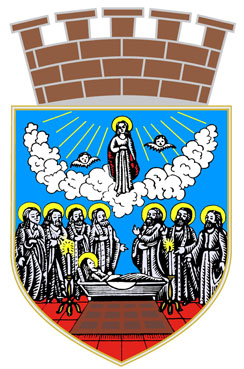         АУТОНОМНА ПОКРАЈИНА ВОЈВОДИНА        ГРАД ЗРЕЊАНИНПРИЈАВА НА КОНКУРСЗА ФИНАНСИРАЊЕ И/ИЛИ СУФИНАНСИРАЊЕ ПРОГРАМА 
И ПРОЈЕКАТА ЛОВАЧКИХ УДРУЖЕЊА У СВРХУ СУЗБИЈАЊА ШАКАЛА НА ТЕРИТОРИЈИ ГРАДА ЗРЕЊАНИНА ЗА 2022. ГОДИНУ Подаци о подносиоцу пријаве:Подаци о програму или пројекту:У Зрењанину,				               ____________________________. __. 2022. године				(својеручни потпис заступника)					М. П.1.Пун назив носиоца програма или пројекта 2.Матични број 3.Порески идентификациони број (ПИБ)4.Правни статус5.Седиште и адреса 5.место:5.округ:5.општина:5.улица и број:6.Контакт телефон 7.Интернет презентација8.Електронска пошта9.Име и презиме лица овлашћеног за заступање 10.Подаци о коришћењу средстава из буџета у претходне две године и испуњености уговорних обавеза (заокружити/попунити)а) да, користили смо средства из буџета у претходне две године и испунили доспеле уговорне обавезеб) нисмо користили средства из буџета у претходне две године 11.Циљ програма или пројекта12.Назив програма или пројекта13.Период реализације 
(навести датум почетка и завршетка)14.Укупна средстава потребна за реализацију програма или пројекта15.Износ средстава тражених од локалне самоуправе16.Контакт особа за реализацију 
програма или пројекта 
(име, презиме и функција)17.Број телефона лица за контакт18.Електронска пошта лица за контактБрој пријаве 
(попуњава локална самоуправа / локална управа)Број пријаве 
(попуњава локална самоуправа / локална управа)